Тема: Подготовка  к  городскому соревнованию по робототехнике.Задача:  Создать  машину для движения по препятствиям (Внедорожник).Можно создать спортивную машинку, но она должна проезжать 3 препятствия. Змейка, мост, поворот 90 -180 градусов. (Препятствия можно создать из Лего или из любых подручных средств).Для управления нужно воспользоваться пультом управления.Подойдет любая радио управляемая машинка.Практическая часть: Самостоятельная работа.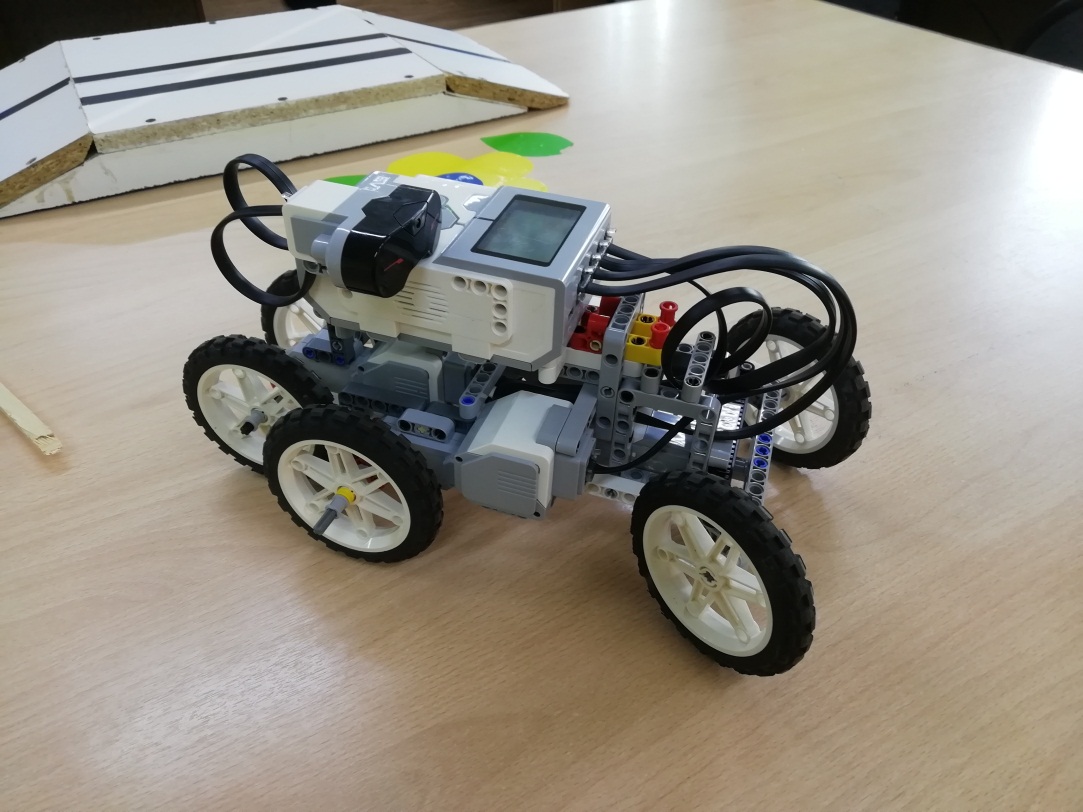 